云南中华文化学院第五届书香校园活动好书推荐序号书名作者出版社出版日期封面1《习近平讲故事》人民日报评论部人民出版社2017-06-01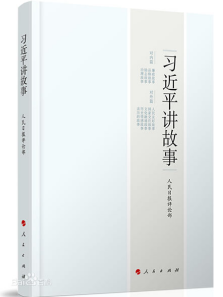 2《论坚持推动构建人类命运共同体》习近平中央文献出版社-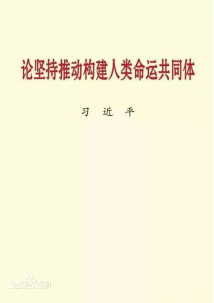 3《百年大党：走向最强大政党》张志明中国财政经济出版社2021-06-01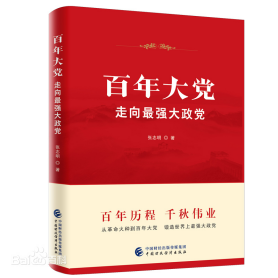 4《不忘初心：中国共产党为什么能永葆朝气》黄相怀 等 著中国人民大学出版社2016-07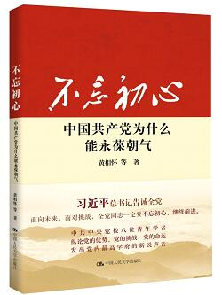 5《共和国之路》李忠杰中央党校出版社2019-10-01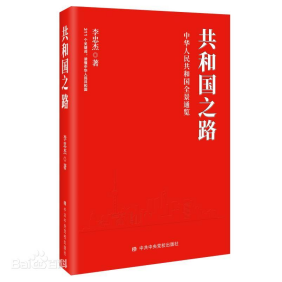 6《信仰人民：中国共产党与中国政治传统》潘维中国人民大学出版社2017-04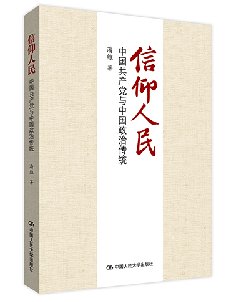 7《大道之行：中国共产党与中国社会主义》鄢一龙 白钢 章永乐 欧树军 何建宇中国人民大学出版社2015-02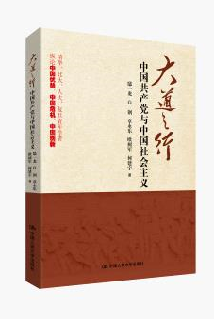 8《南渡北归·南渡(增订版)》岳南湖南文艺出版社2015-08-01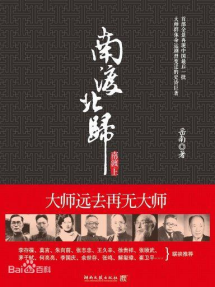 9《南渡北归·北归(增订版)》岳南湖南文艺出版社2015-08-01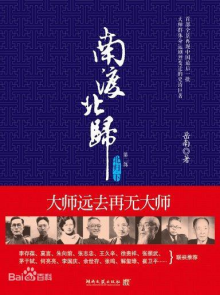 10《南渡北归·离别(增订版)》岳南湖南文艺出版社2015-08-01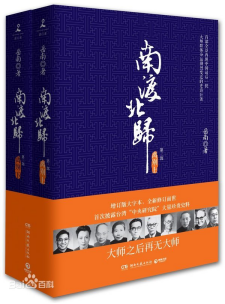 11《论中国》（美）基辛格　著，胡利平　等译中信出版社2012-10-01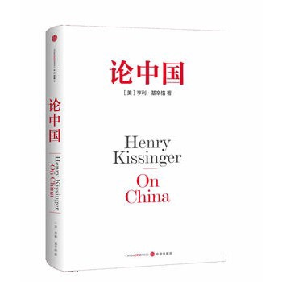 12《“一带一路”：机遇与挑战》王义桅人民出版社2015-04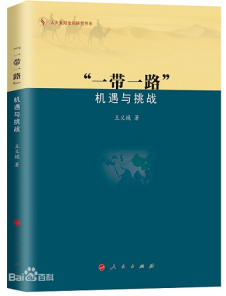 13《丝绸之路：一部全新的世界史》(英)彼得·弗兰科潘著浙江大学出版社2016-11-01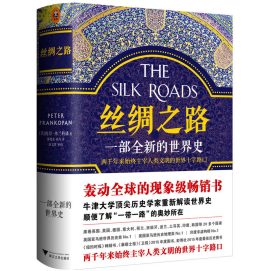 14《文章大家毛泽东》梁衡北京联合出版公司2016-06-01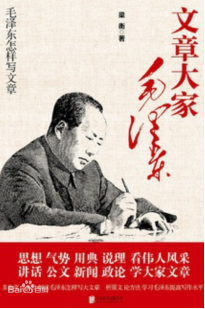 15《万古江河》许倬云湖南人民出版社2017-12-01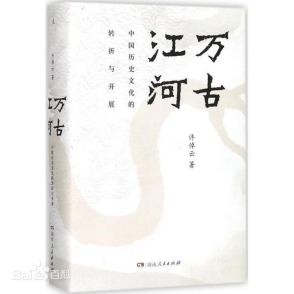 16《贞观政要/线装经典》[唐] 吴兢云南人民出版社2018-04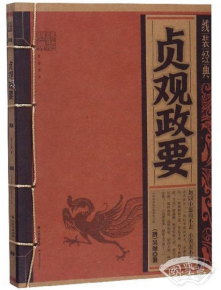 17《二十四史(全12册.文白对照精华版)》《二十四史》编委会编线装书局出版社2014/12/1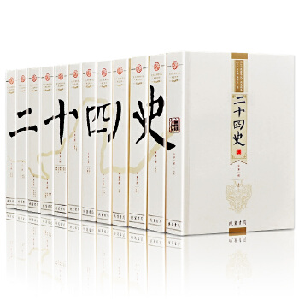 18《西方美学通识课》凌继尧中共中央党校出版社2021-06-01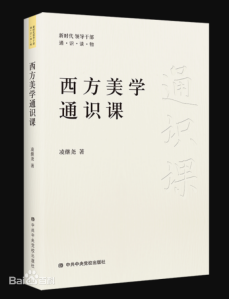 19《进击的科技:从爱因斯坦到人工智能》[美]达戈戈·阿尔特莱德（Dagogo Altraide）中信出版社2020-04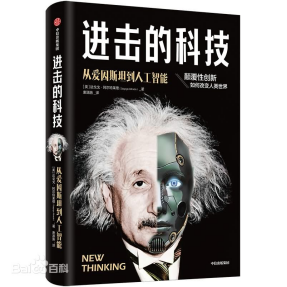 20《王阳明心学(知行合一的智慧)》沙滩孤雁哈尔滨出版社2020-05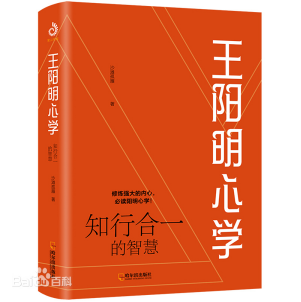 21《茶人三部曲》（全三册）王旭烽浙江文艺出版社2020-03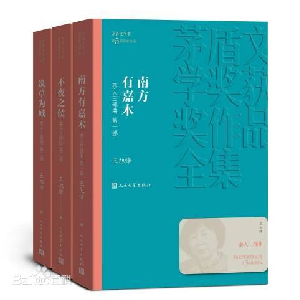 22《中国味道》丘濂，黑麦著生活.读书.新知三联书店2022-12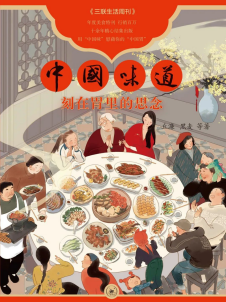 23《什么是云南》云南省地方志编纂委员会办公室 / 星球研究所 著云南教育出版社2022-11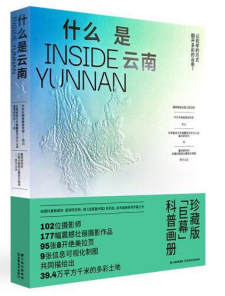 24《名家笔下的云南》吴然 罗浩宇主编云南出版集团2021-09-01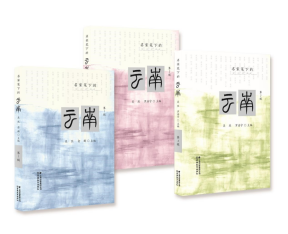 25《季风之北 彩云之南》（新加坡）杨斌广西师范大学出版社2023-09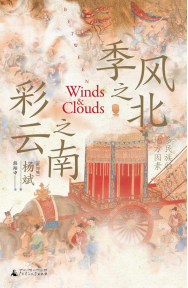 